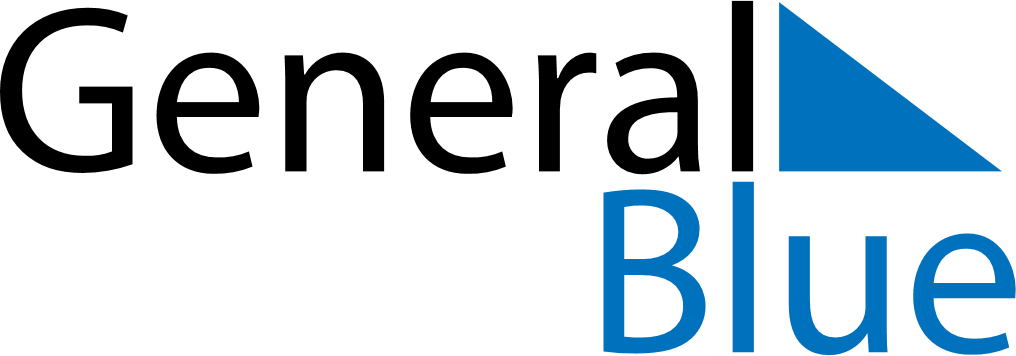 2023 – Q4Luxembourg  2023 – Q4Luxembourg  2023 – Q4Luxembourg  2023 – Q4Luxembourg  2023 – Q4Luxembourg  2023 – Q4Luxembourg  OctoberMondayTuesdayWednesdayThursdayFridaySaturdaySundayOctober1October2345678October9101112131415October16171819202122October23242526272829October3031NovemberMondayTuesdayWednesdayThursdayFridaySaturdaySundayNovember12345November6789101112November13141516171819November20212223242526November27282930NovemberDecemberMondayTuesdayWednesdayThursdayFridaySaturdaySundayDecember123December45678910December11121314151617December18192021222324December25262728293031DecemberNov 1: All Saints’ DayDec 25: Christmas DayDec 26: Boxing Day